*Please bring completed form with 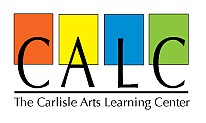            you to first class session.Student Name: __________________________________________ 			Age: _________Address: __________________________________________________________________________________________________________________________________________________________Name of Parent(s)/Guardian(s):__________________________________________________________Phone Numbers (primary) :_________________________________(other):_______________________E-Mail:______________________________________________________________________________Physician Name: _______________________________________ Physician Phone: __________________Preferred Hospital: _____________________________________________________________________Please list any allergies student has (food, medicine, bee stings, etc.) and anything else in which you would like us to be aware of including potential health issues and/or limitations ________________________________________________________________________________________________________________________________________________________________________Please list two local names and phone numbers (other than parent or guardian) to be used in the event of an emergency when the primary contact cannot be reached._____________________________________________     Phone_____________________________________________________________________________     Phone ________________________________Consent to be photographed*My child, ______________________________, has permission to be photographed or videoed while at camp for the purposes of SACK or DWC program publicity, art work display, or camp memento. Names will not be published without approval.Parent/Guardian signature_____________________________________________ Date:__________________*I will not hold the Carlisle Arts Learning Center, or DWC, responsible for clothing or personal items dirtied or damaged while in camp.Parent/Guardian signature_____________________________________________ Date:__________________*I will not hold the Carlisle Arts Learning Center responsible for any accident or injury incurred by my child during a CALC activity. If I cannot be reached in case of an emergency, permission is given to the instructor or CALC authority to take my child to the doctor, hospital, or emergency care facility.   Parent/Guardian signature_____________________________________________ Date:__________________I understand that I may revoke this authorization in writing at any time, except to the extent that my information has been used or disclosed to create marketing materials, publications, etc. or other action has been taken in reliance upon this authorization. I understand that CALC, nor DWC will not sell my information to third parties.